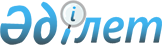 О внесении изменений в постановление Правительства Республики Казахстан от 8 октября 2019 года № 743 "Об утверждении Правил оказания гуманитарной помощи"Постановление Правительства Республики Казахстан от 20 декабря 2023 года № 1158.
      Правительство Республики Казахстан ПОСТАНОВЛЯЕТ:
      1. Внести в постановление Правительства Республики Казахстан от 8 октября 2019 года № 743 "Об утверждении Правил оказания гуманитарной помощи" следующие изменения:
      в заголовок вносится изменение на казахском языке, текст на русском языке не меняется;
      преамбулу изложить в следующей редакции:
      "В соответствии с подпунктом 34-2) статьи 11 Закона Республики Казахстан "О гражданской защите" Правительство Республики Казахстан ПОСТАНОВЛЯЕТ:";
      в пункт 1 вносится изменение на казахском языке, текст на русском языке не меняется;
      в Правилах оказания гуманитарной помощи, утвержденных указанным постановлением:
      в заголовок и по всему тексту вносятся изменения на казахском языке, текст на русском языке не меняется;
      пункт 4 изложить в следующей редакции:
      "4. Гуманитарная помощь должна соответствовать требованиям безопасности, в том числе карантинным фитосанитарным требованиям, установленным законодательством Республики Казахстан.
      Срок годности товаров, направляемых для оказания гуманитарной помощи Республикой Казахстан, не должен быть менее 6 (шесть) месяцев до истечения срока хранения в случае, если эти сроки установлены нормативами технического регулирования.".
      2. Настоящее постановление вводится в действие по истечении десяти календарных дней после дня его первого официального опубликования.
					© 2012. РГП на ПХВ «Институт законодательства и правовой информации Республики Казахстан» Министерства юстиции Республики Казахстан
				
      Премьер-Министр  Республики Казахстан 

А. Смаилов
